Zachodniopomorski Związek Tenisa StołowegoZachodniopomorski Związek Tenisa StołowegoZachodniopomorski Związek Tenisa StołowegoZachodniopomorski Związek Tenisa StołowegoZachodniopomorski Związek Tenisa StołowegoZachodniopomorski Związek Tenisa Stołowego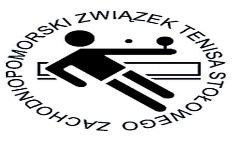 Konto: 64 1020 2791 0000 7402 0084 4894 NIP 669-22-67-885Konto: 64 1020 2791 0000 7402 0084 4894 NIP 669-22-67-885Konto: 64 1020 2791 0000 7402 0084 4894 NIP 669-22-67-885Konto: 64 1020 2791 0000 7402 0084 4894 NIP 669-22-67-885Konto: 64 1020 2791 0000 7402 0084 4894 NIP 669-22-67-885Konto: 64 1020 2791 0000 7402 0084 4894 NIP 669-22-67-885E-mail zachodniopomorski@pzts.pl  75-529 Koszalin ul. Piłsudskiego 90E-mail zachodniopomorski@pzts.pl  75-529 Koszalin ul. Piłsudskiego 90E-mail zachodniopomorski@pzts.pl  75-529 Koszalin ul. Piłsudskiego 90E-mail zachodniopomorski@pzts.pl  75-529 Koszalin ul. Piłsudskiego 90E-mail zachodniopomorski@pzts.pl  75-529 Koszalin ul. Piłsudskiego 90E-mail zachodniopomorski@pzts.pl  75-529 Koszalin ul. Piłsudskiego 90Tel. 603111841Tel. 603111841Tam znajdziesz nasze wiadomości: http://www.atsstargard.hekko.pl/Tam znajdziesz nasze wiadomości: http://www.atsstargard.hekko.pl/Tam znajdziesz nasze wiadomości: http://www.atsstargard.hekko.pl/Tam znajdziesz nasze wiadomości: http://www.atsstargard.hekko.pl/Tam znajdziesz nasze wiadomości: http://www.atsstargard.hekko.pl/Tam znajdziesz nasze wiadomości: http://www.atsstargard.hekko.pl/Zgłoszenie do turnieju ZPZTS sezon 2019/2020              Zgłoszenie do turnieju ZPZTS sezon 2019/2020              Zgłoszenie do turnieju ZPZTS sezon 2019/2020              Zgłoszenie do turnieju ZPZTS sezon 2019/2020              /czwartek godz. 24.00/ wpisowe żacy- 15 zł  /czwartek godz. 24.00/ wpisowe żacy- 15 zł  /czwartek godz. 24.00/ wpisowe żacy- 15 zł  /czwartek godz. 24.00/ wpisowe żacy- 15 zł  Wpisowe skrzaci-15 złWpisowe skrzaci-15 złIII Woj. T. Kwalifikacyjny żaków-czek III Woj. T. Kwalifikacyjny żaków-czek III Woj. Turniej Klasyfikacyjny skrzatów-skrzatekIII Woj. Turniej Klasyfikacyjny skrzatów-skrzatekIII Woj. Turniej Klasyfikacyjny skrzatów-skrzatekIII Woj. Turniej Klasyfikacyjny skrzatów-skrzatekIII Woj. Turniej Klasyfikacyjny skrzatów-skrzatekMiejsce turnieju Stepnica 05.09.2020Miejsce turnieju Stepnica 05.09.2020Stepnica 05.09.2020 r. hala SP ul. Krzywoustego 4Stepnica 05.09.2020 r. hala SP ul. Krzywoustego 4Stepnica 05.09.2020 r. hala SP ul. Krzywoustego 4Stepnica 05.09.2020 r. hala SP ul. Krzywoustego 4Stepnica 05.09.2020 r. hala SP ul. Krzywoustego 4Stepnica 05.09.2020 r. hala SP ul. Krzywoustego 4Stepnica 05.09.2020 r. hala SP ul. Krzywoustego 4Nazwa Klub         Nazwa Klub         Nazwa płatnikaNazwa płatnikaAdres płatnikaAdres płatnikaNIPZapłata przelew/gotówkaZapłata przelew/gotówkaLpNazwisko i Imię zawodnikanr licencjilplpNazwisko i Imię zawodnika/czkiNazwisko i Imię zawodnika/czkinr licencjinr licencjiŻacy-czki ur. 2009-10 Skrzaci-tki ur. 2011 i młodsi, Skrzaci-tki ur. 2011 i młodsi, Skrzaci-tki ur. 2011 i młodsi, Skrzaci-tki ur. 2011 i młodsi, 111222333444555Warunkiem uczestnictwa w zawodach jest posiadanie nadanej przez PZTS licencji okresowej zawodnika  Warunkiem uczestnictwa w zawodach jest posiadanie nadanej przez PZTS licencji okresowej zawodnika  Warunkiem uczestnictwa w zawodach jest posiadanie nadanej przez PZTS licencji okresowej zawodnika  Warunkiem uczestnictwa w zawodach jest posiadanie nadanej przez PZTS licencji okresowej zawodnika  Warunkiem uczestnictwa w zawodach jest posiadanie nadanej przez PZTS licencji okresowej zawodnika  Warunkiem uczestnictwa w zawodach jest posiadanie nadanej przez PZTS licencji okresowej zawodnika  Warunkiem uczestnictwa w zawodach jest posiadanie nadanej przez PZTS licencji okresowej zawodnika  Warunkiem uczestnictwa w zawodach jest posiadanie nadanej przez PZTS licencji okresowej zawodnika  Warunkiem uczestnictwa w zawodach jest posiadanie nadanej przez PZTS licencji okresowej zawodnika  Warunkiem uczestnictwa w zawodach jest posiadanie nadanej przez PZTS licencji okresowej zawodnika  Warunkiem uczestnictwa w zawodach jest posiadanie nadanej przez PZTS licencji okresowej zawodnika  na sezon 2019/2020na sezon 2019/2020oraz zgłoszenie udziału w zawodach na adres E-mail zachodniopomorski@pzts.ploraz zgłoszenie udziału w zawodach na adres E-mail zachodniopomorski@pzts.ploraz zgłoszenie udziału w zawodach na adres E-mail zachodniopomorski@pzts.ploraz zgłoszenie udziału w zawodach na adres E-mail zachodniopomorski@pzts.ploraz zgłoszenie udziału w zawodach na adres E-mail zachodniopomorski@pzts.ploraz zgłoszenie udziału w zawodach na adres E-mail zachodniopomorski@pzts.ploraz zgłoszenie udziału w zawodach na adres E-mail zachodniopomorski@pzts.ploraz zgłoszenie udziału w zawodach na adres E-mail zachodniopomorski@pzts.pli opłacenie przelewem na konto ZPZTS do każdego czwartku do godz. 24:00 do turniejów rozgrywanych i opłacenie przelewem na konto ZPZTS do każdego czwartku do godz. 24:00 do turniejów rozgrywanych i opłacenie przelewem na konto ZPZTS do każdego czwartku do godz. 24:00 do turniejów rozgrywanych i opłacenie przelewem na konto ZPZTS do każdego czwartku do godz. 24:00 do turniejów rozgrywanych i opłacenie przelewem na konto ZPZTS do każdego czwartku do godz. 24:00 do turniejów rozgrywanych i opłacenie przelewem na konto ZPZTS do każdego czwartku do godz. 24:00 do turniejów rozgrywanych i opłacenie przelewem na konto ZPZTS do każdego czwartku do godz. 24:00 do turniejów rozgrywanych i opłacenie przelewem na konto ZPZTS do każdego czwartku do godz. 24:00 do turniejów rozgrywanych i opłacenie przelewem na konto ZPZTS do każdego czwartku do godz. 24:00 do turniejów rozgrywanych i opłacenie przelewem na konto ZPZTS do każdego czwartku do godz. 24:00 do turniejów rozgrywanych i opłacenie przelewem na konto ZPZTS do każdego czwartku do godz. 24:00 do turniejów rozgrywanych w sobote i niedzielęw sobote i niedzielęOpłaty za wpisowe z prywatnych kont będą uważane jako zapłata gotówkowa!Opłaty za wpisowe z prywatnych kont będą uważane jako zapłata gotówkowa!Opłaty za wpisowe z prywatnych kont będą uważane jako zapłata gotówkowa!Opłaty za wpisowe z prywatnych kont będą uważane jako zapłata gotówkowa!Opłaty za wpisowe z prywatnych kont będą uważane jako zapłata gotówkowa!Opłaty za wpisowe z prywatnych kont będą uważane jako zapłata gotówkowa!Rachunki będą przygotowane na podstawie danych w karcie zgłoszenia zawodników-czek do zawodów.Rachunki będą przygotowane na podstawie danych w karcie zgłoszenia zawodników-czek do zawodów.Rachunki będą przygotowane na podstawie danych w karcie zgłoszenia zawodników-czek do zawodów.Rachunki będą przygotowane na podstawie danych w karcie zgłoszenia zawodników-czek do zawodów.Rachunki będą przygotowane na podstawie danych w karcie zgłoszenia zawodników-czek do zawodów.Rachunki będą przygotowane na podstawie danych w karcie zgłoszenia zawodników-czek do zawodów.Rachunki będą przygotowane na podstawie danych w karcie zgłoszenia zawodników-czek do zawodów.Rachunki będą przygotowane na podstawie danych w karcie zgłoszenia zawodników-czek do zawodów.Rachunki będą przygotowane na podstawie danych w karcie zgłoszenia zawodników-czek do zawodów.Rachunki będą przygotowane na podstawie danych w karcie zgłoszenia zawodników-czek do zawodów.Rachunki będą przygotowane na podstawie danych w karcie zgłoszenia zawodników-czek do zawodów.Wszystkich uczestników zawodów obowiązuje posiadanie ważnych kart zdrowia.Wszystkich uczestników zawodów obowiązuje posiadanie ważnych kart zdrowia.Wszystkich uczestników zawodów obowiązuje posiadanie ważnych kart zdrowia.Wszystkich uczestników zawodów obowiązuje posiadanie ważnych kart zdrowia.Wszystkich uczestników zawodów obowiązuje posiadanie ważnych kart zdrowia.Wszystkich uczestników zawodów obowiązuje posiadanie ważnych kart zdrowia.Wszystkich uczestników zawodów obowiązuje posiadanie ważnych kart zdrowia.Wszystkich uczestników zawodów obowiązuje posiadanie ważnych kart zdrowia.Za zawodnika zgłoszonego do turnieju a nie obecnego klub jest obciążany wpisowym w 50 %, dotyczy Za zawodnika zgłoszonego do turnieju a nie obecnego klub jest obciążany wpisowym w 50 %, dotyczy Za zawodnika zgłoszonego do turnieju a nie obecnego klub jest obciążany wpisowym w 50 %, dotyczy Za zawodnika zgłoszonego do turnieju a nie obecnego klub jest obciążany wpisowym w 50 %, dotyczy Za zawodnika zgłoszonego do turnieju a nie obecnego klub jest obciążany wpisowym w 50 %, dotyczy Za zawodnika zgłoszonego do turnieju a nie obecnego klub jest obciążany wpisowym w 50 %, dotyczy Za zawodnika zgłoszonego do turnieju a nie obecnego klub jest obciążany wpisowym w 50 %, dotyczy Za zawodnika zgłoszonego do turnieju a nie obecnego klub jest obciążany wpisowym w 50 %, dotyczy Za zawodnika zgłoszonego do turnieju a nie obecnego klub jest obciążany wpisowym w 50 %, dotyczy Za zawodnika zgłoszonego do turnieju a nie obecnego klub jest obciążany wpisowym w 50 %, dotyczy Za zawodnika zgłoszonego do turnieju a nie obecnego klub jest obciążany wpisowym w 50 %, dotyczy to również gospodarza zawodów.to również gospodarza zawodów.Za Zarząd ZPZTS Piotr BochnackiZa Zarząd ZPZTS Piotr Bochnacki